              Brown University 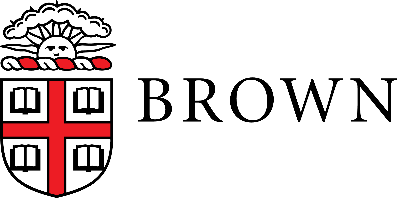            Additional Investigator COICONFLICT OF INTEREST The Brown University Conflict of Interest Policy for Officers of Instruction and Research (“COI Policy”) defines the term “Investigator” as “the project director or principal investigator and any other person, regardless of title or position (e.g., full or part-time faculty member, staff member, student, trainee, collaborator, or consultant), who is responsible for the design, conduct, or reporting of sponsored research.”The Brown University Conflict of Interest Policy for Officers of Instruction and Research (“COI Policy”) defines the term “Investigator” as “the project director or principal investigator and any other person, regardless of title or position (e.g., full or part-time faculty member, staff member, student, trainee, collaborator, or consultant), who is responsible for the design, conduct, or reporting of sponsored research.”Using this definition of “Investigator,” please ensure that all Investigators on this protocol answer questions (1) and (2) below. Using this definition of “Investigator,” please ensure that all Investigators on this protocol answer questions (1) and (2) below. Name of Investigator:Name of Investigator:Affiliation of Investigator:Affiliation of Investigator:1. Have you completed a conflict of interest disclosure (i.e. COI Reporting Form) within the past 12 months and is it accurate and up-to-date as of the time of this submission, as required by Brown’s COI Policy? (You may access the InfoEd system here to confirm.)1. Have you completed a conflict of interest disclosure (i.e. COI Reporting Form) within the past 12 months and is it accurate and up-to-date as of the time of this submission, as required by Brown’s COI Policy? (You may access the InfoEd system here to confirm.) Yes  NoIf “no,” please do so before submitting this Application2. Do you have a significant financial interest (SFI) that is related to this research protocol?  “Related” could mean the research involves products, technology, intellectual property, or services made, owned, or provided by the entity/ies in which you have an SFI. It could also mean that the SFI could be affected by the proposed research or its results.    2. Do you have a significant financial interest (SFI) that is related to this research protocol?  “Related” could mean the research involves products, technology, intellectual property, or services made, owned, or provided by the entity/ies in which you have an SFI. It could also mean that the SFI could be affected by the proposed research or its results.     Yes  NoIf “yes,” please identify the SFI and explain the relatedness: 